Note: All information on this form will be kept strictly confidential and shall be used only in the management of our services and programs.Date: _________                             ____First Name: ___	_______________________ M.I. ______ Last Name: _____________________________________Last 4 Digits of Social Security: _____________________ DOB: _____________________________ Age: ________    _____Address: ____________________________________________________________________________ ________________City: ___________________________ State: ____________ Zip: _____ _____________ Gender: _____________________Cell phone: ______________________________________ Other phone: ________________________________________Email address: ________________________________________________________________________________________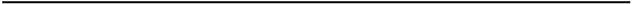 Physical Limitations: ___________________________________________________________________________________List any languages you speak other than English: ____________________________________________________________List any special skills related to the volunteer position: _______________________________________________________Occupation: __________________________________ Employer (optional): ______________________________________Employer Match Donations:  Y / N or Unsure                        Employer Grant Volunteer Time:  Y / N or UnsureEmergency Contact: ______________________________ Relationship: ______________ Phone: _____________________ When would you like and are available to do volunteer work?Weekdays: ___ Evenings: ___ Weekends: ___ Any time: ___Volunteer Opportunities: Place an ‘X’ next to all volunteer categories that you find of interest.
Are you willing to submit to a background check? Y/NHave you ever been convicted of a misdemeanor or felony?  Y / NIf yes, please reference your offense(s) and date of occurrence: _______________________________________
__________________________________________________________________________________________Are you volunteering as part of a court-ordered community service? If so, do you require documentation from us? __________________________________________________________________________________________Please scan and email it to pstadelman@family-compass.orgor Fax to: 214.824.6901or Print and mail to: 4210 Junius Street Dallas, TX 75246